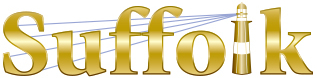 County Community College
Michael J. Grant Campus Academic AssemblyResolution 2021-02 [14]Approving A. A. S. Heating, Ventilation, Air Conditioning, and Refrigeration TechnologyCurriculum Revision Proposal (G)Whereas the Business, Technology, and Industry faculty of Grant campus has submitted a curriculum revision proposal for A. A. S. Heating, Ventilation, Air Conditioning and Refrigeration Technology; andWhereas the proposed revisions align the program with the College’s Institutional Educational Goals, eliminate admissions requirements that are not requirements for most major courses in the program, eliminate the potential of forcing students into General Studies where they will take courses not required for this program,provide open access to this program; andWhereas the A. A. S. Heating, Ventilation, Air Conditioning and Refrigeration Technology Curriculum Revision Proposal has received the necessary campus approvals; and Whereas the Grant Campus Curriculum Committee approved the A. A. S. Heating, Ventilation, Air Conditioning and Refrigeration Technology Curriculum Revision Proposal on 03/09/2021 by a vote of [15-0-0]; therefore be itResolved that the Grant Campus Academic Assembly approves the A. A. S. Heating, Ventilation, Air Conditioning, and Refrigeration Technology Curriculum Revision Proposal.	Passed [46-1-1] at March 30, 2021 Assembly meeting